Rotherfield St Martin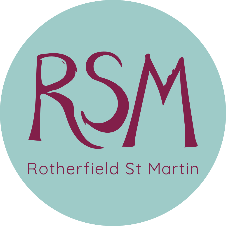 Are You Interested in Volunteering?  Why not become one of our fabulous House Martins/Volunteer Drivers? Rotherfield St Martin is a registered Charity, which exists to prevent isolation and loneliness in the community and to inspire a community to care. Run by Trustees, a small team of staff and a vital network of community volunteers the Charity works to provide its Members with activities and events and have access to transport to enable them to participate in and, be a part of the community. So if you have a bit of spare time and like to help people this could be just the ticket for you. You don’t necessarily need any previous experience of volunteering or charity work, we are always looking for help in various ways.Examples of the sort of things our House Martins & Volunteer Drivers do:Popping in to visit a member to share a cuppa or pick up some groceries if they cannot get outBeing a volunteer driver, nipping about dropping off and picking up members taking them for medical appointments (expenses are covered)Helping at the centre with refreshmentsHelping out in the office, staffing the phone and answering enquiries or specific areas of work that match your skills Help at some of the club sessionsOne off projectsSo if you fancy making a difference to our Members’ lives and getting involved in our community become a House Martin Volunteer? If you think you could help please fill out the application form……     WHAT HAPPENS NEXT?It is vital that older people can feel safe and confident and they need to know that all our volunteers are trustworthy and capable. To that end we need to perform some suitability checks.Thank you for completing your application form, we will contact you shortly to arrange an informal interview, so that we can discuss the role of a House Martin/Volunteer Driver in more detail to ensure that you are happy to undertake the roleFollowing the interview, we will email you/call you with details of how to apply for a DBS check using the DBS online system. If you do not have a PC, this can be done at RSM.We will ask to see your driving license and will take a copy for our records as you may like to take your friend out for small trips. We will also ask for your registration number so that we can undertake a vehicle check on the DVLA system.We will contact your referees by telephoneWe will ask you to read and sign our Volunteers AgreementOnce all checks have been completed satisfactorily, we will contact you to arrange a meeting with our Volunteer Coordinator who will give you the Volunteer Information Pack and will discuss specific area of volunteering with youWe will arrange relevant training for your role ASAPWe will aim to hold Volunteer meetings so that you are able to meet all RSM Volunteers and share experiencesRotherfield St MartinVolunteer House Martin/Driver Application FormAll information provided will be treated as strictly confidential and kept electronically for operational purposes and in paper form in a locked filing cabinet. Please return this form to Rotherfield St Martin, Memorial Institute, North Street, Rotherfield, East Sussex. TN6 3LXPERSONAL DETAILSName: ________________________________________________________Address:__________________________________________________________________________________________________________________________________________________________________Contact number: (H)_____________________________(Mob)_____________________Email address: ________________________________________________________Emergency ContactName______________________ Number_____________________Do you have any prior experience that might be relevant:  YES    NOIf Yes please give brief details: ________________________________________________________________________________________________________________________________________________________________________How did you hear about us? ________________________________________________________YOUR AVAILABILITY:  Please tell us when you are mostly available and how many hours you might be able to spare:     ________________________________________________________________________________________________________________________________________________________________________YOUR PREFERENCES:Would you be interested in: (please state or circle)Being a:VOLUNTEER DRIVER          Yes      NoIf you are 70+ you may be asked to obtain your GP’s approval to drive as a volunteer.If yes, please also supply the following information. Car make and registration number _________________________________________Vehicle type:             (Please circle as appropriate)        Size:Saloon						       SmallEstate                                                                         MediumPeople carrier                                                            Large4x4InsuranceIt is the Volunteer’s personal responsibility to ensure that they are covered for voluntary driving by their own Insurance Policy. Generally, no extra charge is involved. We request that you contact your insurers to inform them that you wish to undertake voluntary driving from time to time for Rotherfield St Martin.Please include a copy of your car insurance certificate when returning this form.Which days are you available to drive (please circle)Mon am        Tue am        Wed am        Thu am        Fri amMon pm        Tue pm        Wed pm        Thu pm        Fri pmOnce a week          once a fortnight        once a month            other_______Please tell us what days you are definitely NOT available._____________________________________________________Please indicate where you are prepared to goLocal area only (within 15 mile radius)                                                   yes/noHospitals		Pembury		                                                yes/no                                           Princess Alexandra Haywards Heath                     yes/no				Queen Victoria East Grinstead                               yes/no                                           Maidstone                                                                 yes/no				Brighton	    			                          yes/no			           Eastbourne                                                              yes/no				Hastings				                          yes/noOccasionally:          London  Hospitals                                                    yes/noHelping with administrational roles in office        Yes       NoBaking a cake for clubs	  			        Yes       NoHelping with refreshments at clubs	                   Yes       NoHelping with trips out                                               Yes       NoVisiting Members either in their: Home              Care Home            Hospital              All Would you be interested in visiting someone who has:	Early onset Dementia (training will be available)	Yes		No		Short-term memory problems				Yes		No		Learning disability						Yes		No		Physical disability						Yes		No		Would you be happy to visit either			Male		FemaleTo help us match you to a friend with common interests, do you have any hobbies or interests? REFERENCES: Are you able to supply two references?    YES			NOPlease provide the names and telephone number of two people that are happy to provide a character or professional reference for you (please note this cannot be a family member)Referee 1: Name: ________________________________________________________Contact Numbers:_________________________________________________Referee 2: Name: ________________________________________________________Contact Numbers:_________________________________________________Confidentiality AgreementIn the course of your volunteering you will have access to confidential information and records such as members medical history, financial information and personal data (please note this list is not exhaustive) and it is vital that you treat all information as confidential. Please sign this Confidentiality Agreement to confirm that you accept your responsibility to maintain confidentiality at all times, both written and oral.  NB: If you have a concern about an RSM member, please share this information ASAP with the RSM Safeguarding Lead, who will listen to your concerns and take appropriate action.Signed: ____________________________________ Date: ________DeclarationsI confirm that the information on this form is correctI give permission for the information on this form to be held electronically and in paper form for the sole purpose of Rotherfield St MartinI am happy to be contacted about Rotherfield St Martin eventsI am happy for a DBS check to be obtained, to check my suitability for this role or alternatively, I am on the DBS update service and my number is _____________________Signed_______________________________   Date   _____________